Deskripsi SingkatMata kuliah ini mendorong mahasiswa untuk menjadi wira usaha khusus dibidang DKV, dengan menanamkan bibit semangat juang dalam mengembangkan usaha di bidang DKV agar sukses dalam karirnya kelak. Dalam mata kuliah ini akan diberikan teknik menyusun proposal baik dalam membangun usaha ataupun akan menjalankan sebuah proyek kerja khusus di bidang DKV, menyusun strategi kerja,menghitung perkiraan biaya usaha kerja, hingga profitable yang didapat. Selanjutkan  menjalankan usaha yang sudah direncanakan berdasarkan proposal yang diusulkan, dan membuat laporan evaluasi kerja, selama menjalankan usaha kerjanya.Unsur Capaian PembelajaranMahasiswa mempunyai kemampuan dan semangat juang berwirausaha atau berkarir khusus di bidang Desain Komunikasi Visual.Komponen PenilaianPengajuan Proposal usaha kerjaPerencanaan KerjaPelaksanaan operasional usaha kerjaHasil usaha kerjaKriteria PenilaianPenguasaan pengetahuan tentang dunia usaha khususnya di bidang DKVKemampuan menjalin dan menjaga hubungan kerja sama dalam team kerja dan mitra usahaSemangat juangDaftar ReferensiHurst, Kenneth S. (2006) Prinsip‐Prinsip Perancangan Teknik, Penerbit Erlangga, Jakarta.Mott, Richard. 1989. Managing a Design Practice. Architecture Design and Technology Press. USAOakley, Mark. 1990. Design Management. A Hand Book of Issue and Methods. Blackwell: UKCooper, Rachel & Press, Mike. 1995. The Design Agenda, A Guide to Successful Design Management. John Willey & Sons Ltd. Chichester. EnglandVivien Walsh, Robin Roy, Margaret Bruce and Stephen Potter. 1992. Winning by Design : Technology, Product Design and International Competitiveness. Blackwell. UKRENCANA PEMBELAJARAN SEMESTER (RPS)DESKRIPSI TUGAS 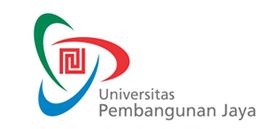 RENCANA PEMBELAJARAN SEMESTERF-0653F-0653RENCANA PEMBELAJARAN SEMESTERIssue/Revisi: A0RENCANA PEMBELAJARAN SEMESTERTanggal Berlaku: 1 Juli 2015RENCANA PEMBELAJARAN SEMESTERUntuk Tahun Akademik: 2015/2016RENCANA PEMBELAJARAN SEMESTERMasa Berlaku: 4 (empat) tahunRENCANA PEMBELAJARAN SEMESTERJml Halaman: Xx halamanMata Kuliah:  Manajemen Bisnis DKV (Kewirausahaan 2)Kode MK: VCD 308Program Studi: Desain Komunikasi VisualPenyusun: Edy PurwantoroSks: 3 sksKelompok Mata Kuliah: MPKMingguKemampuan Akhir yang DiharapkanBahan Kajian(Materi Ajar)Bentuk PembelajaranKriteria/Indikator PenilaianBobot NilaiStandar Kompetensi Profesi1 - 2Mampu menjelaskan gagasan Rencana Usaha yang akan dibangun dan dijalankan sesuai dengan bidang profesi DKV. Melalui proposal awal.Pengantar MK Kewirausahaan 2, Pengertian umum, jenis usaha dan proses kerja Manajemen Bisnis usaha di bidang DKV, penyusunan proposal awal & lanjutanKuliah & Diskusi, tugas makalah Kesesuaian penjelasan  materi pada makalah dan presentasi10 %3 – 4Mampu menyusun Proposal lanjutan tentang usaha yang akan dibangun Proposal Lanjutan: jenis usaha yang dibangun, kelayakan usaha, strategi bisnis, rencana kerja dan profitable.Kuliah, diskusi, tugas makalah dan presentasi.Kesesuaian penjelasan dengan gagasan, kreatifitas dan Presentasi10%5 – 7Mampu membuat dan menyusun produk / jasa usaha yang ditawarkan.Menyusun berbagai instrumen utama dan pendukung untuk produk atau jasa yang ditawarkan.Tugas praktika, asistensi,  Kesesuaian materi, kreatifitas produk20%8Mampu menjelaskan rencana usaha kerja, baik jasa maupun produk yang sesuai dengan profesi DKVJenis Usaha produk / jasa yang ditawarkan, berikut instrumen pendukung dan strategi bisnis, rencana kerja dan hasil yang diharapkanTugas praktika dan presentasiKesesuaian materi, kelayakan usaha  dan teknik presentasi(UTS)25 %9 - 10Mampu membuat rencana kerja untuk mempromosikan jasa atau produk yang ditawarkan ke pasar Rencana Kerja marketing dalam menawarkan produk atu jasa yang ke target pasarTugas Makalah & presentasiKesesuaian materi, konsep & strategi marketing.10 %11 - 16Mampu membuat laporan hasil kerja bisnis usaha yang sudah / sedang dijalankan.  Laporan Hasil Kerja bisnis usaha di bidang DKVDiskusi, tugas makalah dan presentasiKelengkapan laporan, dan presentasi (UAS)25 %Mata Kuliah: Manajemen Bisnis DKV (Kewirausahaan 2)Kode MK: VCD 308Minggu ke: 1-3Tugas ke: SatuTujuan Tugas:Mahasiswa Mampu menyusun Proposal  tentang usaha yang akan dibangunUraian Tugas:ObyekProposal awal dan proposal lanjutanYang Harus Dikerjakan dan Batasan-BatasanProposal awal, sebagai gagasan membangun usaha di bidang profesi DKVProposal Lanjutan, sebagai upaya menentukan produk sub bidang usaha DKV yang ditawarkan Metode/Cara Kerja/Acuan yang DigunakanMembentuk kelompok kerja (team-work), mengidentifikasi kemampuan dasar dan membagi peran kerja masing-masing anggota, mendeskripsikan nama badan usaha, menentukan jenis produk usaha, menentukan kelebihan dan keunikan jenis usaha yang akan dibangun, dan membuat rencana kerja.Dekripsi Luaran Tugas yang Dihasilkan:Makalah Proposal dalam dalam format digital maupun tercetak dalam kertas A4, dan media presentasi digital.  Kriteria Penilaian:Retorika, Penuturan bahasa yang baik dan benar, serta penyampaian yang tersistematisasi.Informatif, komunikatif, menarik dan unik.Kerja sama antar anggota team work.Mata Kuliah: Manajamen Bisnis DKV (Kewirausahaan 2)Kode MK: VCD 308Minggu ke: 5 – 8Tugas ke: DuaTujuan Tugas:Mampu membuat produk jasa usaha yang ditawarkan dan menyusun strategi kerja, seperti bentuk proses kerja, materi produk kerja yang dibutuhkan, upaya marketing / sistem publikasi, penetuan jadwal kerja, hingga anggaran biaya.Uraian Tugas:Obyek:Rancangan Produk / jasa yang ditawarkan & Konsep Strategi kerja Yang Harus Dikerjakan dan Batasan-Batasan:Model produk / jasa yang ditawarkanItem pendukung marketing produk / jasa yang ditawarkanStrategi kerja.Metode/Cara Kerja/Acuan yang DigunakanBrainstorming / diskusi kelompokMembuat Model produk / jasa yang ditawarkanMembuat Item pendukung marketing produk / jasa yang ditawarkanMenyusun Strategi kerja terkait material produk, sistem produksi, target pencapaian, rencana marketing / publikasi, jadwal kerja dan anggaran biaya yang dibutuhkan.Dekripsi Luaran Tugas yang DihasilkanHasil rancangan model produk, berikut item pendukung untuk kebutuhan marketing. Serta makalah strategi kerja dalam bentuk ctak dan digital.Kriteria Penilaian:Kemampuan Retorika, Penuturan bahasa yang baik dan benar, serta penyampaian yang tersistematisasi.Informatif, komunikatif, menarik dan unik.Kerja sama antar anggota team work.Mata Kuliah: Manajemen Bisnis DKV (Kewirausahaan 2)Kode MK: VCD 308Minggu ke: 9 - 10Tugas ke: TigaTujuan Tugas:Mampu membuat rencana kerja marketing  untuk mempromosikan jasa atau produk yang ditawarkan ke pasarUraian Tugas:Obyek :Recana kerja Marketing dan proses kerja produksiYang Harus Dikerjakan dan Batasan-BatasanMembuat rencana kerja strategi marketingMedia item pendukung marketing atau media promosi produk.Metode/Cara Kerja/Acuan yang Digunakan:Brainstorming / diskusi kelompok, Menyusun konsep promosi, strategi kerja marketing, merancang dan memproduksi item pendukung marketing atau promosi produk.Dekripsi Luaran Tugas yang DihasilkanHasil rancangan model produk, berikut item pendukung untuk kebutuhan marketing. Serta makalah strategi Marketing bentuk cetak dan digital.Kriteria Penilaian:Kemampuan Retorika, Penuturan bahasa yang baik dan benar, serta penyampaian yang tersistematisasi.Informatif, komunikatif, menarik dan unik.Kerja sama antar anggota team workLaporan Hasil kerja.Mata Kuliah: Manajemen Bisnis DKV (Kewirausahaan 2)Kode MK: VCD 308Minggu ke: 11 - 16Tugas ke: TigaTujuan Tugas:Mampu membuat laporan hasil kerja bisnis usaha yang sudah / sedang dijalankan.  Uraian Tugas:Obyek Laporan Hasil KerjaYang Harus Dikerjakan dan Batasan-BatasanMembuat laporan hasil kerja berdasarkan proses bisnis usaha yang selama ini dijalankan di lapangan:Target pencapaianLangkah kerjapendapatanMetode/Cara Kerja/Acuan yang Digunakan:Mencacatat setiap langkah kerja yang sudah dilakukan, hasil yang didapat dan mengdokumentasi setiap kegiatan yang sedang berjalan dilakukan. Laporkan setiah hasil kerja pada setiap pertemuan, Hingga pada finalisasi kegiatan.Membuat laporan tertulis dengan melengkapi stiap hasil laporan berikut dengan hasil kerja dan dokumentasi kerja yag didapat. Dekripsi Luaran Tugas yang DihasilkanMakalah Laporan hasil kerja dalam bentuk cetak maupun digital dalam format A4.Media presentasi digital.Kriteria Penilaian:Kemampuan Retorika, Penuturan bahasa yang baik dan benar, serta penyampaian yang tersistematisasi.Informatif, komunikatif, menarik dan unik.Kerja sama antar anggota team workLaporan Hasil kerja.